 Desetinná čísla – násobení deseti, stem, tisícemPříklad:Petr bude z dřevěné desky řezat 10 latěk dlouhých 32 cm. Jak dlouho desku bude potřebovat?Roman bude z dřevěné desky řezat 10 latěk dlouhých 30,4 cm. Jak dlouho desku bude potřebovat?Sledujte, co se děje s desetinnou čárkou při násobení deseti, stem, tisícem.Při násobení desetinného čísla deseti posouváme desetinnou čárku o jedno místo ……………………………….Při násobení desetinného čísla stem posouváme desetinnou čárku o dvě místa ……………………………….Při násobení desetinného čísla tisícem posouváme desetinnou čárku o tři místa ……………………………….Pokud za desetinnou čárkou není dostatek číslic, doplníme nuly.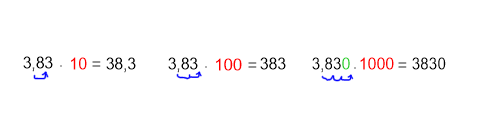 Př.:Cvičení:1. Vypočítej:a)  				b)  			c)  			d) e)  			f)  2. Vypočítej.a)  	b)  		c)        d) 3.	Společnost Energetika Třinec vyrobila v roce 2019 za jeden den průměrně 
30,241 TJ (terajoulů) páry, 1701,81 MWh (megawatthodin) elektrické energie a 
2,93 TJ horké vody.a) Kolik TJ páry vyrobí společnost za 10 dní a kolik za 100 dní?b) Kolik MWh elektrické energie vyrobí společnost za 10 dní a kolik za 100 dní?c) Kolik TJ horké vody vyrobí společnost za 10 dní a kolik za 100 dní?